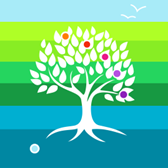 The WildingsSpiritual, Moral, Social and Cultural (SMSC) Education PolicyContents:Statement of intentLegal framework Guiding principlesCross-curriculum teaching and learningCommunity linksSMSC matrixPromoting fundamental British valuesMonitoring and evaluationAppendicesAppendix 1 – SMSC MatrixStatement of intent The wellbeing of our young people is at the very heart of every decision we make. We feel that by incorporating discussion about SMSC issues in all aspects of school life and by offering experiential learning opportunities within the school and wider community, our young people will develop the understanding and awareness needed to thrive within our diverse society.We aim to be proactive in exploring issues surrounding discrimination, diversity and protected characteristics and the SMSC aspects of such things are key to support the development of our young people. This policy outlines the ways in which we do this and how SMSC is alive within our day to day interactions within the school.Aims Through the implementation of this Policy, we aim to:Provide a safe and supportive community, where each young person is valued as an individual and can develop towards their full potential.Offer a broad and balanced curriculum of high-quality, appropriate to the interests and aspirations of the individual, and encourage the development of the whole person. Develop the potential of each young person within their capabilities, recognising different needs and abilities and providing challenges and appropriate teaching at each stage of development.To use democratic processes to support the exploration and development of moral values.To use democratic processes as a way of resolving issues restoratively when they arise.To use our principles of connection, democracy, equality and self-awareness as a focus to develop self-motivation and self-discipline in our young people.Have a therapeutic approach in supporting young people’s capacity to be responsible for themselves and their actions.To identify and work at a level that is appropriate for the social and emotional development of each young person.Challenge all incidents of discrimination, discuss stereotyping and prejudice in our teaching, as well as our general communications, so that the equal treatment of people is the norm in our community.Foster links between home and school to develop a partnership with parents in the education of their children.Our curriculum is based on the national framework for personal, social, health and economical education. Our approach to teaching and learning and to some degree, our communications with one another, are based on questioning with enquiry. That is, we invite our young people to consider for themselves the question being asked and then explore further alongside them rather than simply telling them information that they will retain and absorb without question.This is valuable in relation  to helping our young people to develop their own ideas and values, understand how things and others work and for them to be able to challenge and question further.These things combined offer a solid foundation for us to explore spiritual, moral, social and cultural concepts with our young people and we do so not only during the delivery of the curriculum but also in our day to day interactions. In addition, we use democracy within the school which offers the perfect opportunity to further explore and develop understanding not only of ourselves, each other and others in wider society, but also the fundamentals of what it means to be a British Citizen in a tangible, real-life way.Legal frameworkThis policy has due regard to all relevant legislation and statutory guidance including, but not limited to, the following: The Education Act 2002DfE (2014) ‘Promoting fundamental British values as part of SMSC in schools’This policy operates in conjunction with the following school policies:Child Protection and Safeguarding PolicyOnline Safety PolicyCommunication PolicyAnti-bullying PolicyHealth and Safety PolicySpecial Educational Needs and Disabilities (SEND) PolicySupporting Young people with Medical Conditions PolicyGuiding principlesSpiritual developmentThe spiritual development of young people is shown by their:Ability to be reflective about their beliefs, religious or otherwise, that inform their perspective on life.Knowledge of, and respect for, different people’s faiths, feelings and values.Sense of enjoyment and fascination in learning about themselves, others and the world around them.Use of imagination and creativity in their learning.Willingness to reflect on their experiences.Moral developmentThe moral development of young people is shown by their:Ability to recognise the difference between right and wrong, readily apply this understanding in their own lives and, in so doing, respect the civil and criminal law of England. Understanding of the consequences of their behaviour and actions. Interest in investigating and offering reasoned views about moral and ethical issues, and their ability to understand and appreciate the viewpoints of others on these issues.Social developmentThe social development of young people is shown by their:Use of a range of social skills in different contexts, including working and socialising with young people from different religious, ethnic and socio-economic backgrounds. Willingness to participate in a variety of community and social settings, including by volunteering, cooperating well with others and being able to resolve conflicts effectively. Ability to use modern communication technology, including mobile technology, the internet and social media, safely.Acceptance and engagement with the fundamental British values of democracy, the rule of law, individual liberty and mutual respect, and tolerance of those with different faiths and beliefs. The young people should also develop and demonstrate skills and attitudes that will allow them to participate fully in, and contribute positively to, life in modern Britain.Cultural developmentThe cultural development of young people is shown by their:Understanding and appreciation of the wide range of cultural influences that have shaped their own heritage and that of others. Understanding and appreciation of the range of different cultures within the school, and further afield, as an essential element of their preparation for life in modern Britain.Knowledge of Britain's democratic parliamentary system and its central role in shaping our history and values, and in continuing to develop Britain. Willingness to participate in, and respond positively to, artistic, sporting and cultural opportunities. Interest in exploring, improving their understanding of, and showing respect for, different faiths and cultures.Understanding, acceptance, respect for, and celebration of diversity, as shown by their tolerance and attitudes towards different religious, ethnic and socio-economic groups in the local, national and global communities.Ability to recognise and value the things shared across cultural, religious, ethnic and socio-economic communities. Cross-curriculum teaching, learning and beingSMSC education will take place across all areas of the curriculum and will be further explored with young people in general discussion in and outside of lesson time.SMSC has particularly strong links to our democratic processes, cultural days and PSHE education.All areas of the curriculum will draw examples from as wide a range of cultural contexts as possible.In order to develop a strong sense of identity in our young people, we will use classroom and general discussion to support them to:Talk about their experiences and feelings.Express and clarify personal ideas and beliefs. Speak about difficult events, e.g. bullying and death.Share thoughts and feelings with other people.Explore relationships with friends, family and others.Consider the needs and behaviour of others.Show empathy.Develop self-esteem and respect for others.Develop a sense of belonging.Develop the skills and attitudes that enable them to develop socially, morally, spiritually and culturally, e.g. empathy, respect, open-mindedness, sensitivity, critical awareness, etc.The school creates opportunities for and/or supports young people to:Listen and talk to others.Learn to treat all as equals, accepting people who are different because of physical and learning difficulties.Agree and disagree.Experience good role modelling.Take turns and share equipment.Work cooperatively and collaboratively.We may use the following methods to help young people develop an understanding of how they can influence decision-making through the democratic process:School meetingsAssigning specific responsibilities to individualsVoting on charities to supportIssuing young person exit questionnaires, in particular for young people leaving the school, for example, those moving onto the next stage in their education Writing balanced arguments in English lessonsProviding young people with opportunities to take part in debates We may use the following methods to help young people develop an understanding of the rule of law:Setting school rulesTeaching young people about health and safety laws, including e-safety laws, relevant to the school settingTeaching young people about the roles of all those who help us, including colleagues, emergency services, friends and familyTeaching young people about the role of the monarchy and of previous monarchiesProviding young people with opportunities to celebrate the lives of people who have influenced the course of historyEncouraging young people to behave appropriately at mealtimes.We may use the following methods to help young people develop an understanding of different faiths and beliefs:Celebrating differences and similarities through cultural weeksArranging trips to places of worshipTeaching about different beliefs and culturesExploring morals through lessons, stories and assembliesExploring different religions through cultural days and through being a philosopher  Additional practical activities to encourage young people’ SMSC development include:Working together in different groupings and situations. Hearing music from different composers, cultures and genres.Meeting people from different cultures and countries.Participating in a variety of different educational visits.Studying literature and art from different cultures, supported by visits from writers and artists and participation in workshops.Hearing and seeing live performances by professional actors, dancers and musicians.Learning songs from different cultures and playing a range of instruments including steel pans and samba instruments.Making and evaluating food from other countries.Studying the contributions to society that certain famous people have made. Colleagues will help young people’ SMSC development by:Encouraging teamwork in team games.Encouraging an appreciation of, and respect for, the work and performance of other young people, regardless of ability.Using cultural days and daily table meetings to explore important aspects of both British heritage and other cultures, e.g. festival days, the patron saints and global events.Community linksThe school aims to have strong links with the wider community and develops these links by reaching out to the community through fundraising and supporting vulnerable members of the community e.g. through vegetable boxes Promoting fundamental British values We will take the following actions to promote fundamental British values:Including in suitable parts of the curriculum age-appropriate material on the strengths, advantages and disadvantages of democracy, and how democracy and the law works in Britain compared to other countries. Teaching young people a broad and balanced international history.Representing the cultures of all our young people within the curriculum.Teaching a wide range of English and non-English literature.Commemorating World War 1 and 2.Demonstrating the historical importance of the Commonwealth.Ensuring that all young people have a voice that is listened to.Demonstrating how democracy works by actively promoting democratic processes, for example, through our school meetings.Using general and local elections to hold mock elections and provide young people with the opportunity to learn how to argue and defend points of view.Using teaching resources from a wide variety of sources to help young people learn about and understand a range of faiths.Through our SMSC programme, we will:Enable young people to develop their self-knowledge, self-esteem and self-confidence.Enable young people to distinguish right from wrong and to respect the civil and criminal law of England.Encourage young people to accept responsibility for their behaviour, show initiative and understand how they can contribute positively to the lives of those living and working in the locality of the school and to society more widely.Enable young people to acquire a broad general knowledge of, and respect for, public institutions and services in England.Further tolerance and harmony between different cultural traditions by enabling young people to acquire an appreciation of, and respect for, their own and other cultures.Encourage respect for other people.Encourage respect for democracy and support for participation in the democratic processes, including respect for the basis on which the law is made and applied in England. By promoting fundamental British values through SMSC education, we will provide young people with:An understanding of how they can influence decision making through the democratic process.An appreciation that living under the rule of law protects them and is essential for their wellbeing and safety.An understanding that there is a separation of power between the executive and the judiciary, and while some public bodies, for example the police, can be held to account by parliament, others maintain independence, for example, the court system. An understanding that their freedom to choose and hold faiths and beliefs is protected by law.An acceptance that people of different faiths and beliefs to themselves (and those with no faiths or beliefs) should be accepted and tolerated, and should not be subject to prejudicial or discriminatory behaviour.An understanding of the importance of identifying and combatting discrimination. Monitoring and evaluationWe listen to the views of our young people and their parents. We operate an open-door policy for the sharing of views and have a formal system in place including:Weekly school meetings.Parents’/Carers’ mentoring days.SMSC provision is reviewed on an annual basis in the following ways:The monitoring of teaching and learning and work scrutiny by the SMSC lead, headteacher and governors as part of our general monitoring.Regular discussions at colleagues and governors’ meetings.Annual policy audits.The development of PSHEE and RE to reflect the diversity of both our school and society. The sharing of classroom work and practice.This policy is reviewed on an annual basis by the Principal.The next scheduled review date for this policy is 2/11/2024.